РОССИЙСКАЯ ФЕДЕРАЦИЯ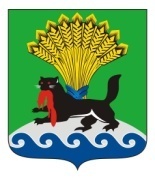 ИРКУТСКАЯ ОБЛАСТЬИРКУТСКОЕ РАЙОННОЕ МУНИЦИПАЛЬНОЕ ОБРАЗОВАНИЕАДМИНИСТРАЦИЯПОСТАНОВЛЕНИЕот  09.10.2017					                                                            № 424Об  утверждении порядка  проведениярайонного стипендиального конкурса В целях реализации плана мероприятий подпрограммы «Организация досуга жителей Иркутского района. Поддержка и развитие жанров традиционного творчества» на 2014-2017 годы муниципальной программы Иркутского районного муниципального образования «Развитие культуры в Иркутском районе» на 2014-2017 годы,  утвержденной постановлением администрации Иркутского районного муниципального образования от 20.02.2014 №751, в соответствии со ст. 39, 54 Устава Иркутского районного муниципального образования, администрация Иркутского районного муниципального образованияПОСТАНОВЛЯЕТ:   	1.Утвердить Порядок  проведения районного стипендиального конкурса (прилагается).   	2.Начальнику отдела культуры комитета по социальной политике администрации Иркутского районного муниципального образования провести районный стипендиальный конкурс 22 октября 2017 года  в 
10-00 часов в Доме культуры с. Пивовариха, ул.Дачная,6.   	3.Управлению учета и исполнения сметы администрации Иркутского районного муниципального образования обеспечить своевременное финансирование утвержденных мероприятий в соответствии с бюджетной  росписью.   	4.  Опубликовать настоящее постановление с приложениями в газете «Ангарские огни», в информационно-коммуникативной сети «Интернет» на официальном сайте Иркутского районного муниципального образования www.irkraion.ru.   	5. Контроль исполнения постановления возложить на председателя комитета по социальной политике администрации Иркутского районного муниципального образования.Мэр                                                                                                     Л.П.ФроловПодготовил:Начальник отдела культуры                                                                                        « ____»______________2017г.                                                     О.В.Конторских           СОГЛАСОВАНО:Председатель комитета                                                                                                             по социальной политике«__» _________ 2017 г.	Е.В.МихайловаПервый  заместитель Мэра района                                                          И.В.Жук«__» _________ 2017 г.	Заместитель Мэра руководительаппарата  администрации                                                           П.Н.Новосельцев                      «__» _________ 2017 г.Начальник управления  учета и исполнениясметы администрации                                                                        Л.И. Жаркова«__» _________ 2017 г.Начальник правового управления                                                                                          «__» _________ 2017 г.                                                                   А.В.ЯнковскаяСписок рассылки:1.Отдел культуры-12.УУ и ИС -1 Порядок  проведения районного стипендиального конкурса1. Общие положенияПорядок проведения районного стипендиального конкурса  (далее - Порядок) устанавливает  цели, задачи и условия проведения районного стипендиального конкурса (далее - конкурс). Конкурс проводится среди учащихся музыкальных школ и школ искусств Иркутского районного муниципального образования с целью выявления кандидатов на получение стипендии Мэра.Дата проведения: 22 сентября 2017 года.Место проведения: Дом культуры с. Пивовариха, ул.Дачная,6.Время проведения: 10.00 часов.Информация о проведении конкурса и его итогах публикуется на официальном сайте Иркутского районного муниципального образования www.irkraion.ru и в газете «Ангарские огни».2. Цели и задачи конкурсаРайонный стипендиальный конкурс проводится с целью выявления творческого и интеллектуального потенциала учащихся в сфере дополнительного образования Иркутского районного муниципального образования.Задачи:1) Выявление кандидатов на  стипендию  Мэра из учащихся муниципальных учреждений дополнительного образования Иркутского районного муниципального образования,  достигших творческих успехов;2)Повышение качества преподавания специальных дисциплин и исполнительского мастерства учащихся;3)Содействие развитию творческого и интеллектуального потенциала, самореализации учащихся  в сфере изобразительного искусства;4)Финансовая поддержка одаренных детей.3. Условия проведения конкурса  В конкурсе могут принимать участие учащиеся детских музыкальных школ, детских школ искусств с 4-го класса по 7-ой класс, учащиеся художественных отделений детских музыкальных школ, детских школ искусств с 3-го класса по 
5-ый класс. Конкурс проходит в два этапа:    	Первый этап (отборочный) проходит  среди учащихся  в музыкальных школах и школах искусств Иркутского районного муниципального образования.Победители первого отборочного этапа имеют право участвовать, по представлению руководителей  учреждений дополнительного образования Иркутского районного муниципального образования, во втором этапе.     	Второй этап (районный конкурс) проходит в соответствии с требованиями настоящего Порядка. 4.Требования к конкурсной программе районного конкурса учащихся музыкальных отделений музыкальных школ и школ искусств Иркутского районного муниципального образования1.Фортепиано:Младшие классы (4-ый класс): маленькая прелюдия И.С.Баха (инвенция);  этюд; пьеса, контрастная по характеру полифонии.Старшие классы (с 5-ого по 8 –ой класс): двух или трёхголосная инвенция И.С.Баха или трёхголосная прелюдия;  пьеса (кантилена); инструктивный этюд  или виртуозная пьеса. 	2.Баян, аккордеон:	                              Младшие классы: кантилена или полифония; этюд или виртуозная пьеса; народная или оригинальная пьеса.                                 Старшие классы: полифония; этюд или виртуозная пьеса; народная или оригинальная пьеса.3. Домра:                                           Младшие классы: кантилена; этюд или виртуозная пьеса; обработка народной мелодии.Старшие классы: кантилена; этюд или виртуозная пьеса; обработка народной мелодии.5.Форма подачи заявки Для участия в конкурсе учащиеся детских школ искусств, детских музыкальных школ представляют следующие документы:1) Ходатайство от директора школы на учащегося в произвольной форме (оформляется как заявка на участие в районном конкурсе на лучшего ученика отделения, победителя первого отборочного этапа; оформляется  на каждого участника отдельно);  2) Характеристика участника конкурса (от преподавателя); 3) Копии документов (грамот, дипломов и т.д.) подтверждающие участие и достижения в конкурсах, выставках и т.д. различного уровня; 4) Лучшие работы участника конкурса (не более 3-х).Заявки на участие в конкурсе с приложением указанных документов принимаются до 10 октября 2017 года, по адресу: Иркутский район, с.Пивовариха, ул.Дачная,6,муниципальное учреждение дополнительного образования Иркутского районного муниципального образования «Пивоваровская детская школа искусств», телефон 8-3952-698-347.6.  Состав жюри  В состав жюри конкурса (далее – жюри) входит не менее трех человек:                    начальник отдела культуры комитета по социальной политике администрации Иркутского районного муниципального образования; преподаватель Областного музыкального колледжа и ведущий преподаватель учреждений дополнительного образования г. Иркутска (по согласованию).7. Подведение итогов, награждениеКонкурсные выступления учащихся музыкальных отделений и предоставленные документы и работы учащихся художественных отделений оцениваются  по 10-бальной  системе от 1 до 10 баллов.По итогам конкурса жюри составляет протокол конкурса. Участники, набравшие наибольшее количество баллов, становятся  стипендиатами Мэра Иркутского района. Протокол конкурса, составленный  жюри, обжалованию не подлежит и является окончательным.Стипендии детям-победителям конкурса перечисляются безналичным способом на реквизиты родителей (законных представителей).Родитель (законный представитель) ребенка-победителя конкурса в течение 14 рабочих дней после подписания  указанного протокола конкурса представляет в отдел культуры комитета по социальной политике администрации Иркутского районного муниципального образования пакет документов для перечисления стипендий:1) Заявление на имя Мэра Иркутского районного муниципального образования с указанием родства ребенку-победителю и с приложением подтверждающих этот факт документов (копия свидетельства о рождении). В заявлении родитель (законный представитель) указывает свои банковские реквизиты;2) Копии ИНН, СНИЛС ребенка (при наличии);3) Копию паспорта с пропиской или свидетельства о рождении ребенка.Отдел культуры комитета по социальной политике администрации Иркутского районного муниципального образования предоставляет в управление учета и исполнения сметы администрации Иркутского районного муниципального образования копию протокола конкурса с приложением полного пакета документов на каждого победителя отдельно. При предоставлении полного пакета документов, перечисление денежных средств, производится согласно  «Графика начала действия кассового прогноза», в соответствии с приложением №9 к Порядку составления и ведении кассового плана бюджета ИРМО, утвержденного приказом комитета по финансам администрации Иркутского районного муниципального образования от 26.01.2010 №6-ф. Первый заместитель мэра района                                                                     И.В.ЖукУТВЕРЖДЕНпостановлением администрации Иркутского районного муниципального образованияот «09» 10 2017  г. № 424